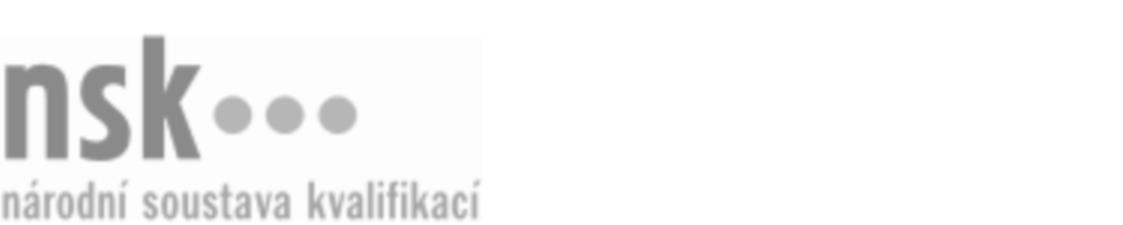 Kvalifikační standardKvalifikační standardKvalifikační standardKvalifikační standardKvalifikační standardKvalifikační standardKvalifikační standardKvalifikační standardPracovník/pracovnice v produkčním zahradnictví (kód: 41-004-E) Pracovník/pracovnice v produkčním zahradnictví (kód: 41-004-E) Pracovník/pracovnice v produkčním zahradnictví (kód: 41-004-E) Pracovník/pracovnice v produkčním zahradnictví (kód: 41-004-E) Pracovník/pracovnice v produkčním zahradnictví (kód: 41-004-E) Pracovník/pracovnice v produkčním zahradnictví (kód: 41-004-E) Pracovník/pracovnice v produkčním zahradnictví (kód: 41-004-E) Autorizující orgán:Ministerstvo zemědělstvíMinisterstvo zemědělstvíMinisterstvo zemědělstvíMinisterstvo zemědělstvíMinisterstvo zemědělstvíMinisterstvo zemědělstvíMinisterstvo zemědělstvíMinisterstvo zemědělstvíMinisterstvo zemědělstvíMinisterstvo zemědělstvíMinisterstvo zemědělstvíMinisterstvo zemědělstvíSkupina oborů:Zemědělství a lesnictví (kód: 41)Zemědělství a lesnictví (kód: 41)Zemědělství a lesnictví (kód: 41)Zemědělství a lesnictví (kód: 41)Zemědělství a lesnictví (kód: 41)Zemědělství a lesnictví (kód: 41)Týká se povolání:Zahradnický dělníkZahradnický dělníkZahradnický dělníkZahradnický dělníkZahradnický dělníkZahradnický dělníkZahradnický dělníkZahradnický dělníkZahradnický dělníkZahradnický dělníkZahradnický dělníkZahradnický dělníkKvalifikační úroveň NSK - EQF:222222Odborná způsobilostOdborná způsobilostOdborná způsobilostOdborná způsobilostOdborná způsobilostOdborná způsobilostOdborná způsobilostNázevNázevNázevNázevNázevÚroveňÚroveňRozmnožování a předpěstování zeleninové sadby, květin a dřevinRozmnožování a předpěstování zeleninové sadby, květin a dřevinRozmnožování a předpěstování zeleninové sadby, květin a dřevinRozmnožování a předpěstování zeleninové sadby, květin a dřevinRozmnožování a předpěstování zeleninové sadby, květin a dřevin22Ošetřování rostlin včetně hnojeníOšetřování rostlin včetně hnojeníOšetřování rostlin včetně hnojeníOšetřování rostlin včetně hnojeníOšetřování rostlin včetně hnojení22Výsadba a ošetřování rostlin po výsadběVýsadba a ošetřování rostlin po výsadběVýsadba a ošetřování rostlin po výsadběVýsadba a ošetřování rostlin po výsadběVýsadba a ošetřování rostlin po výsadbě22Dobývání a příprava dřevin k expediciDobývání a příprava dřevin k expediciDobývání a příprava dřevin k expediciDobývání a příprava dřevin k expediciDobývání a příprava dřevin k expedici22Pracovník/pracovnice v produkčním zahradnictví,  29.03.2024 7:12:47Pracovník/pracovnice v produkčním zahradnictví,  29.03.2024 7:12:47Pracovník/pracovnice v produkčním zahradnictví,  29.03.2024 7:12:47Pracovník/pracovnice v produkčním zahradnictví,  29.03.2024 7:12:47Strana 1 z 2Strana 1 z 2Kvalifikační standardKvalifikační standardKvalifikační standardKvalifikační standardKvalifikační standardKvalifikační standardKvalifikační standardKvalifikační standardPlatnost standarduPlatnost standarduPlatnost standarduPlatnost standarduPlatnost standarduPlatnost standarduPlatnost standarduStandard je platný od: 21.10.2022Standard je platný od: 21.10.2022Standard je platný od: 21.10.2022Standard je platný od: 21.10.2022Standard je platný od: 21.10.2022Standard je platný od: 21.10.2022Standard je platný od: 21.10.2022Pracovník/pracovnice v produkčním zahradnictví,  29.03.2024 7:12:47Pracovník/pracovnice v produkčním zahradnictví,  29.03.2024 7:12:47Pracovník/pracovnice v produkčním zahradnictví,  29.03.2024 7:12:47Pracovník/pracovnice v produkčním zahradnictví,  29.03.2024 7:12:47Strana 2 z 2Strana 2 z 2